2019-2023 STRATEJİK PLANI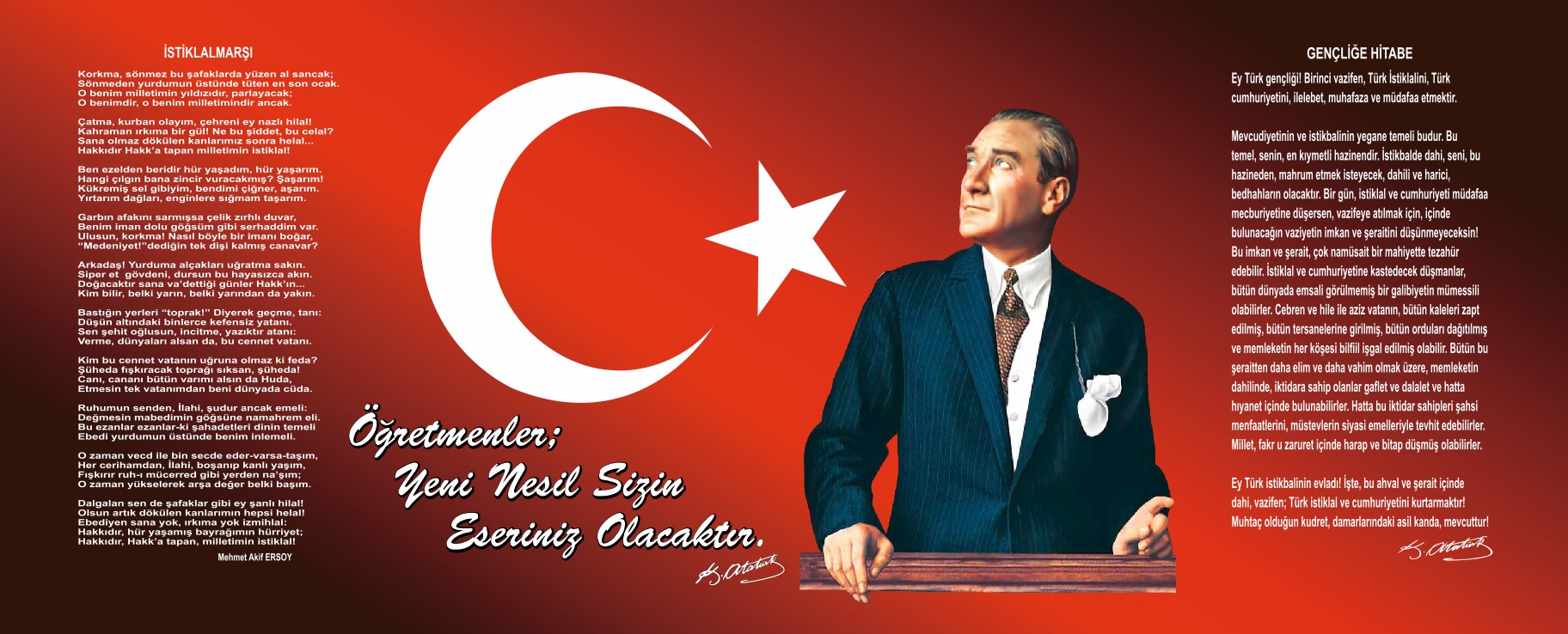 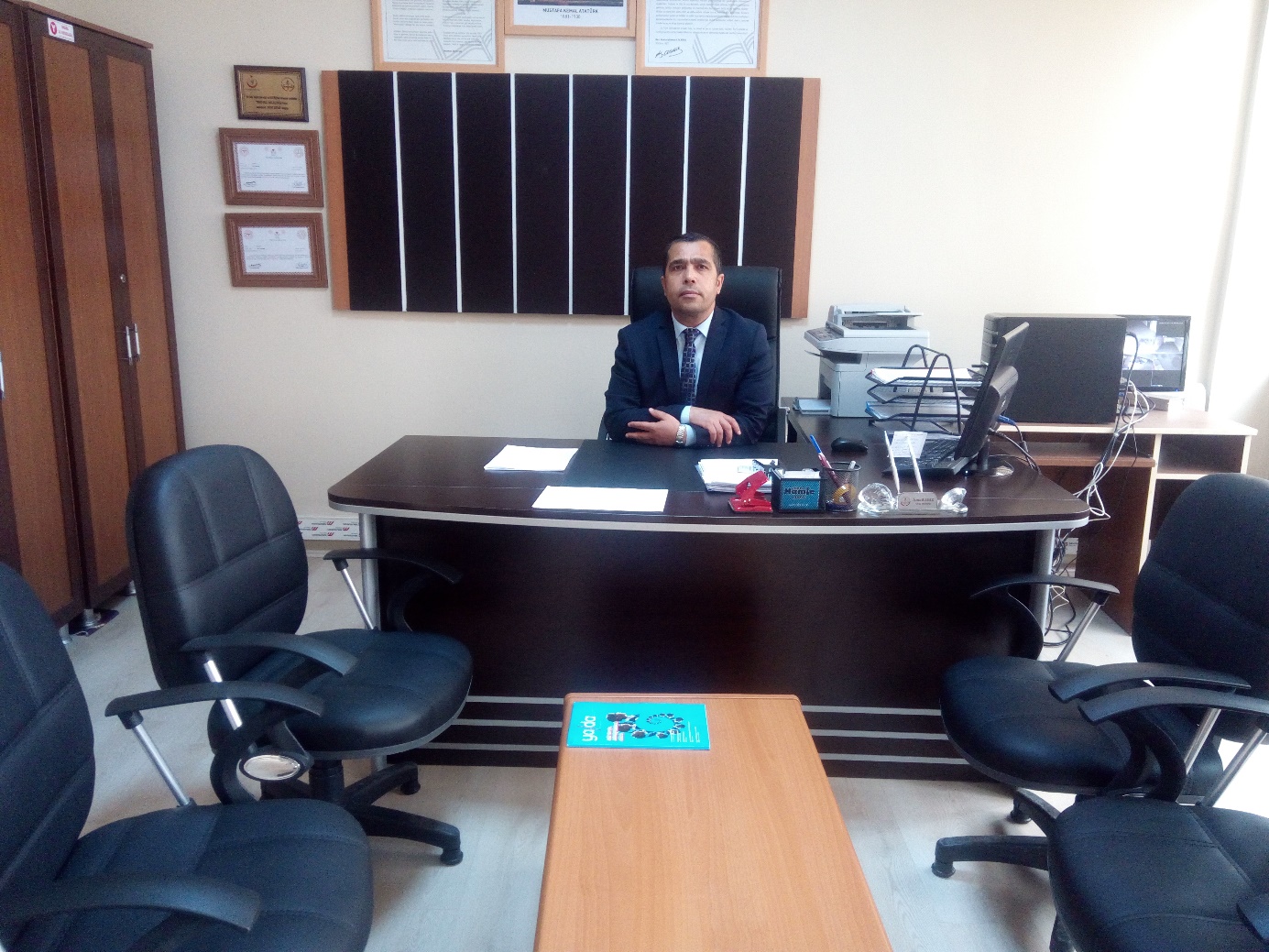                Değişen dünyada bilgiye ulaşma ve bilgiyi yeniden üretme yolları farklılaşmıştır. Değişimlere ayak uydurmak ancak eğitim ile mümkündür. Eğitimin amacı ve objesi olan bilgiye sahip olmak yeryüzünde en büyük zenginliktir. Bilgiyi üretmek ve onu anlamlı hale getirme ise zenginliğe giden yolun en önemli kilometre taşlarındandır. Bu amaçla öğrenme alışkanlıklarının kazanıldığı ve kalıcı hale geldiği ilköğretim yıllarının etkili biçimde değerlendirilmesi gerekmektedir. Bugün çağdaş eğitim ve öğretim açısından gelinen noktada hareket tarzımızı çocuklarımızı olduğu gibi kabul etmek, olmak istedikleri ve alabildikleri şekilde yetenekleri doğrultusunda yönlendirmek ve öğrenim kademelerine hazırlanmalarına imkân ve fırsat verilerek kendilerini tanımalarına yardımcı olmak, onlara kendi kendilerine seçim yapabilecek çok çeşitli seçenekler sunularak bu konularda rehberlik yapmaktır. Bizler düşünen, araştıran, inceleyen, kendisini, çevresini sorgulayan ve eleştiren kendisinin ve çevresinin sorunlarına çözüm arayan, yaşadığı günden tat alırken, hem geçmişini değerlendiren hem de geleceğe ve geleceğin sorunlarını öngören bir iş üzerinde yoğunlaşabilen, kendini hiç durmadan yenileyen olaylar ve insan ilişkileri içinde “Neden-sonuç” bağlantısı kurup değerlendirebilen hoşgörüyü ve sevgiyi hisseden, hissettiklerini bir eğitim anlayışının üzerinde egemen kılmanın uğraşı içerisinde olan bireyler olmalıyız. Unutulmamalıdır ki; bir ülkenin kalkınması eğitilmiş insan gücü ile mümkündür. İnsan gücünün yetiştirilmesi eğitim sayesinde olabilir. Bütün olumlu gelişmelerin ve kalkınmanın temelinde eğitim, olumsuzlukların ve geri kalmışlığın temelinde cehalet ve yanlış eğitim yatar. Bu amaçla kapsamlı ve özgün çalışmanın sonunda Stratejik plan, okulumuzun çağa uyumu, gelişimi açısından tespit edilen ve ulaşması gereken hedeflerin yönü doğrultusunda ve tercihlerini kapsamaktadır. Katılımlı bir anlayış ile oluşturulan stratejik planın, okulumuzun eğitim yapısının daha da geliştirilmesinde bir rehber olarak kullanılması amaçlanmaktadır. Belirlenen stratejik amaçlar doğrultusunda hedefler güncelleşmiş ve okulumuzun 2019-2023 yıllarına ait stratejik planı hazırlanmıştır. Bu planlama 5018 sayılı kamu mali yönetimi ve kontrol kanunu gereği, kamu kurumlarında stratejik planlamanın yapılması gerekliliği esasına dayanarak hazırlanmıştır.İsmail AYAZOkul Müdürü İçindekiler İçindekiler 	4BÖLÜM I: GİRİŞ ve PLAN HAZIRLIK SÜRECİ	5BÖLÜM II:DURUM ANALİZİ	6Okulun Kısa Tanıtımı	6Okulun Mevcut Durumu: Temel İstatistikler	7PAYDAŞ ANALİZİ	11Gelişim ve Sorun Alanları	36BÖLÜM III: MİSYON, VİZYON VE TEMEL DEĞERLER	40MİSYONUMUZ	40VİZYONUMUZ	40TEMEL DEĞERLERİMİZ	40BÖLÜM IV: AMAÇ, HEDEF VE EYLEMLER	41TEMA I: EĞİTİM VE ÖĞRETİME ERİŞİM	41      TEMA:EĞİTİM ÖĞRETİM VE KALİTENİN ARTTIRILMASI…………………………………………………..….43   TEMA III: KURUMSAL KAPASİTE	41V. BÖLÜM:MALİYETLENDİRME	47VI. BÖLÜM:İZLEME VE DEĞERLENDİRME	48EKLER:	48BÖLÜM I: GİRİŞ ve PLAN HAZIRLIK SÜRECİ2019-2023 dönemi stratejik plan hazırlanması süreci Üst Kurul ve Stratejik Plan Ekibinin oluşturulmasıile başlamıştır. Ekip tarafından oluşturulan çalışma takvimi kapsamında ilk aşamada durum analizi çalışmaları yapılmış vedurum analizi aşamasında paydaşlarımızın plan sürecine aktif katılımını sağlamak üzere paydaş anketi, toplantı ve görüşmeler yapılmıştır.Durum analizinin ardından geleceğe yönelim bölümüne geçilerek okulumuzun amaç, hedef, gösterge ve eylemleri belirlenmiştir. Çalışmaları yürüten ekip ve kurul bilgileri altta verilmiştir.STRATEJİK PLAN ÜST KURULUBÖLÜM II:DURUM ANALİZİDurum analizi bölümünde okulumuzun mevcut durumu ortaya konularak neredeyiz sorusuna yanıt bulunmaya çalışılmıştır. Bu kapsamda okulumuzun kısa tanıtımı, okul künyesi ve temel istatistikleri, paydaş analizi ve görüşleri ile okulumuzun Güçlü Zayıf Fırsat ve Tehditlerinin (GZFT) ele alındığı analize yer verilmiştir.Okulun Kısa Tanıtımı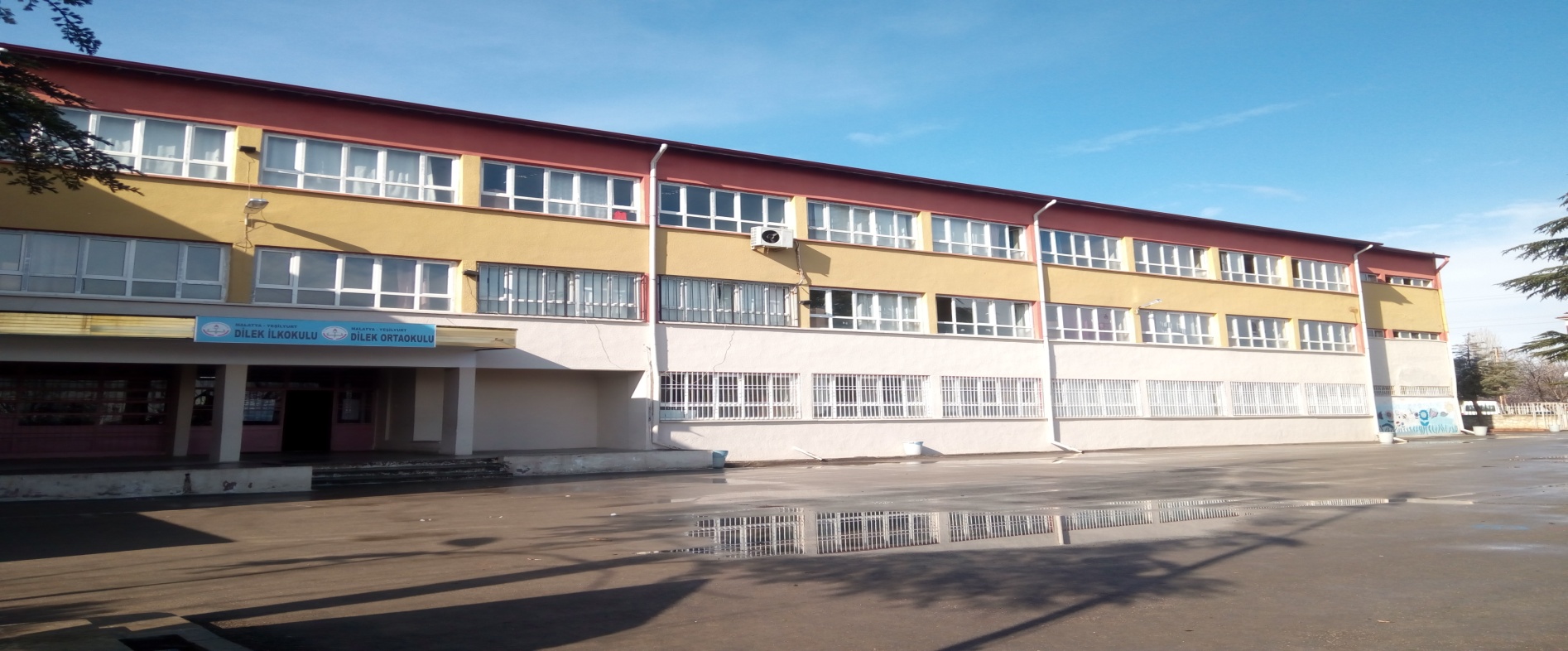 TarihçeOkulumuz Malatya Merkeze 13 km uzaklıkta Yeşilyurt ilçesine bağlı Dilek Mahallesinde bulunmaktadır. Okulumuz, 1972 yılında Vecihe PAMUKÇU hanımefendi tarafından  okul yapılması için bağışlanan arsaya yapımını takiben 1977 yılında hizmete açılmıştır. 4500 metrekare kapalı alana. 3500 metrekare açık alana sahip olan okulumuzda derslikler, spor salonu ve idare bölümü olmak üzere üç bölüm bulunmaktadır. Dilek İlköğretim Okulu olarak devam ederken 4+4+4 eğitim sistemiyle birlikte aynı binada Dilek İlkokulu ve Dilek Ortaokulu olarak iki eğitim kurumu haline gelmiştir. 2012 yılından itibaren okul binası ortaokul ile birlikte kullanılmaktadır. 2017 yılı itibariyle normal eğitim tam gün eğitim yapılmaktadır. Okulun Mevcut Durumu: Temel İstatistiklerOkul KünyesiOkulumuzun temel girdilerine ilişkin bilgiler altta yer alan okul künyesine ilişkin tabloda yer almaktadır.Temel Bilgiler Tablosu- Okul KünyesiÇalışan BilgileriOkulumuzun çalışanlarına ilişkin bilgiler altta yer alan tabloda belirtilmiştir.Çalışan Bilgileri TablosuOkulumuz Bina ve Alanları	Okulumuzun binası ile açık ve kapalı alanlarına ilişkin temel bilgiler altta yer almaktadır.Okul Yerleşkesine İlişkin Bilgiler Sınıf ve Öğrenci Bilgileri	Okulumuzda yer alan sınıfların öğrenci sayıları alttaki tabloda verilmiştir.*Sınıf sayısına göre istenildiği kadar satır eklenebilir.Donanım ve Teknolojik KaynaklarımızTeknolojik kaynaklar başta olmak üzere okulumuzda bulunan çalışır durumdaki donanım malzemesine ilişkin bilgiye alttaki tabloda yer verilmiştir.Teknolojik Kaynaklar TablosuGelir ve Gider Bilgisi  Okulumuzun genel bütçe ödenekleri, okul aile birliği gelirleri ve diğer katkılarda dâhil olmak üzere gelir ve giderlerine ilişkin son iki yıl gerçekleşme bilgileri alttaki tabloda verilmiştir.PAYDAŞ ANALİZİKurumumuzun temel paydaşları öğrenci, veli ve öğretmen olmakla birlikte eğitimin dışsal etkisi nedeniyle okul çevresinde etkileşim içinde olunan geniş bir paydaş kitlesi bulunmaktadır. Paydaşlarımızın görüşleri anket, toplantı, dilek ve istek kutuları, elektronik ortamda iletilen önerilerde dâhil olmak üzere çeşitli yöntemlerle sürekli olarak alınmaktadır.Paydaş anketlerine ilişkin ortaya çıkan temel sonuçlara altta yer verilmiştir: Öğrenci Anketi Sonuçları:Okulumuzda toplam 447 öğrenci öğrenim görmektedir. Tesadüfi Örnekleme Yöntemine göre seçilmiş toplam 42 öğrenciye uygulanan anket sonuçları aşağıda yer almaktadır.Şekil 1: “Öğretmenlerimle ihtiyaç duyduğumda rahatlıkla görüşebilirim” sorusuna ankete katılan öğrencilerin %31’i Katılıyorum yönünde görüş belirtmişlerdir.Şekil 2: Okul müdürü ile ihtiyaç duyduğumda rahatlıkla konuşabiliyorum.” Sorusuna ankete katılan öğrencilerin %31’i Katılıyorum yönünde görüş bildirmiştir.Şekil 3: “Okulun rehberlik servisinde yeterince yararlanabiliyorum” sorusuna ankete katılan öğrencilerin %34’ü katılıyorum yönünde görüş bildirmiştir.Şekil 4: “Okula ilettiğimiz öneri ve isteklerimiz dikkate alınır” sorusuna ankete katılan öğrencilerin %27’si Katılıyorum yönünde görüş bildirmiştir. .Şekil 5: “Okulda kendimi güvende hissediyorum” sorusuna ankete katılan öğrencilerin %29’u Katılıyorum yönünde görüş bildirmiştir..Şekil 6: “Okulda öğrencilerle ilgili alınan kararda bizlerin görüşleri alınır” sorusuna ankete katılan öğrencilerin %22’si Katılıyorum yönünde görüş bildirmiştir.Şekil 7: “Öğretmenler yeniliğe açık olarak derslerin işlenişinde çeşitli yöntemler kullanmaktadır” sorusuna ankete katılan öğrencilerin %25’i Katılıyorum yönünde görüş bildirmiştir.Şekil 8: “Derslerde konuya göre uygun araç gereçler kullanmaktadır” sorusuna ankete katılan öğrencilerin %15’i Katılıyorum yönünde görüş bildirmiştirŞekil 9: “Teneffüslerde ihtiyaçlarımı giderebiliyorum” sorusuna ankete katılan öğrencilerin %29’u Katılıyorum yönünde görüş bildirmiştir.Şekil 10: “Okulu içi ve dışı temizdir” sorusuna ankete katılan öğrencilerin %12’si Katılıyorum yönünde görüş bildirmiştir. Şekil 11: “Okulun binası ve diğer fiziki mekânlar yeterlidir” sorusuna ankete katılan öğrencilerin %22’si Katılıyorum yönünde görüş bildirmiştir.Şekil 12: “Okul kantininde satılan Malzemeler sağlıklı ve güvenlidir.” sorusuna ankete katılan öğrencilerin %24’ü Katılıyorum yönünde görüş belirtmişlerdir.Şekil 13: “Okulumuzda yeterli miktarda sanatsal ve kültürel faaliyetler düzenlenmektedir” sorusuna ankete katılan öğrencilerin % 12’si Katılıyorum yönünde görüş bildirmiştir.OLUMLU (BAŞARILI) YÖNLERİMİZ Okulu sevip,kendilerini güvende hissetmektedirler    Öğretmenlerle iletişim kurup sorunları rahatlıkla dile getirmektedirler. Okulumuz temiz olup, ders araç gereçleri ile işlenmeye çalışılmaktadır. Sınıflarımız kalabalık olmayıp, ders aralarında oyunları oynamaktadırlar.Okulumuzun fiziki şartları yeterlidir. OLUMSUZ (BAŞARISIZ) YÖNLERİMİZ: Okulumuz fiziki alanları yeterli değildir. Okulumuzda temizlik konusunda sıkıntılar bulunmaktadır.Okulumuzda yeterli miktarda sanatsal ve kültürel faaliyetler düzenlenememektedir. Öğretmen Anketi Sonuçları:Okulumuzda toplam 31 öğretmen bulunmakta olup, 16 öğretmene anket uygulanmış olup anket sonuçları aşağıda yer almaktadır. Şekil 1:”Okulumuzda alınan kararlar, çalışanların katılımıyla alınır” sorusuna ankete katılmış olan öğretmenlerin % 75’i Katılıyorum yönünde görüş bildirmiştir.Şekil 2: “Kurumdaki tüm duyurular çalışanlara zamanında iletilir” sorusuna ankete katılmış olan öğretmenlerin % 69’u Katılıyorum yönünde görüş bildirmiştirŞekil 3: “Her türlü ödüllendirmede adil olma, tarafsızlık ve objektiflik esastır” sorusuna ankete katılmış olan öğretmenlerin %56 ’sı Katılıyorum yönünde görüş bildirmiştir.Şekil 4: “Kendimi, okulun değerli bir üyesi olarak görürüm” sorusuna ankete katılmış olan öğretmenlerin % 56’si Katılıyorum yönde görüş belirtmişlerdirŞekil 5: “ Çalıştığım okul bana kendimi geliştirme imkanı tanımaktadır” sorusuna ankete katılmış ol öğretmenlerin % 44’ü Katılıyorum yönünde görüş bildirmiştirŞekil 6: “Okul, teknik araç ve gereç yönünden yeterli donanıma sahiptir” sorusuna ankete katılmış olan öğretmenlerin % 31’i Katılıyorum yönünde görüş bildirmiştirŞekil 7: “Okulda çalışanlara yönelik sosyal ve kültürel faaliyetler düzenlenir” sorusuna ankete katılmış olan öğretmenlerin % 37’si Katılıyorum yönünde görüş bildirmiştir.Şekil 8: “Okulda öğretmenler arasında ayrım yapılmamaktadır” sorusuna ankete katılmış olan öğretmenlerin % 53’ü Katılıyorum yönünde görüş bildirmiştir.Şekil 9: “Okulumuzda yerelde ve toplum üzerinde olumlu etki bırakacak çalışmalar yapılmaktadır” sorusuna ankete katılmış olan öğretmenlerin % 44’ü Katılıyorum yönünde görüş bildirmiştirŞekil 10: “Yöneticilerimiz, yaratıcı ve yenilikçi düşüncelerin üretilmesini teşvik etmektedir” sorusuna ankete katılmış olan öğretmenlerin % 69’u Katılıyorum yönünde görüş bildirmiştirŞekil 11: “Yöneticiler, okulun vizyonunu, stratejilerini, iyileştirmeye açık alanlarını vs. çalışanlarla paylaşır” sorusuna ankete katılmış olan öğretmenlerin % 44’ü Katılıyorum yönünde görüş bildirmiştirŞekil 12: “Okulumuzda sadece öğretmenlerin kullanımına tahsis edilmiş yerler yeterlidir” sorusuna ankete katılmış olan öğretmenlerin % 31’i Katılıyorum yönünde görüş bildirmiştir.Şekil 13: “Alanıma ilişkin yenilik ve gelişmeleri takip eder ve kendimi güncellerim” sorusuna ankete katılmış olan öğretmenlerin % 56’sı Katılıyorum yönünde görüş bildirmiştir.OLUMLU (BAŞARILI) YÖNLERİMİZ: Okula ait olma değeri yüksek, okulu benimseyen, eşit ve adil davranılmaktadır. Öğretmenler arası işbirliği yapılmaktadır. Yapılacak çalışmalarda öğretmenin fikri alınmaktadır. Kurumdaki duyurular çalışanlara zamanında iletilir. Öğretmenler arasında ayırım yapılmamaktadır. Yöneticiler yaratıcı ve yenilikçi düşüncelerin üretilmesini teşvik etmektedir. OLUMSUZ (BAŞARISIZ) YÖNLERİMİZ: Sosyal etkinlikler yeteri kadar yapılamamaktadır.Gezi gözlem faaliyetleri yeteri kadar yapılamamaktadır. Araç gereçler yetersiz olup temin etmekte güçlük yaşanmaktadır Veli Anketi Sonuçları:100 veli içerisinde Tesadüfi Örnekleme Yöntemine göre 46 kişi seçilmiştir. Okulumuzda öğrenim gören öğrencilerin velilerine yönelik gerçekleştirilmiş olan anket çalışması sonuçları aşağıdaki gibidir. Şekil 1: “İhtiyaç duyduğumda okul çalışanlarıyla rahatlıkla görüşebiliyorum” sorusuna ankete katılmış olan velilerin %52’si Katılıyorum yönünde görüş bildirmiştirŞekil 2: “Bizi ilgilendiren okul duyurularını zamanında öğreniyorum” sorusuna ankete katılmış olan velilerin % 39’u olumlu yönde görüş belirtmişlerdir.Şekil 3:”Öğrencimle ilgili konularda okulda rehberlik hizmeti alabiliyorum.” sorusuna ankete katılmış olan velilerin %35’i Katılıyorum yönünde görüş bildirmiştir.Şekil 4: “Okula ilettiğim istek ve şikayetlerim dikkate alınıyor” sorusuna ankete katılmış olan velilerin % 25’i Katılıyorum yönünde görüş bildirmiştir.Şekil 5: “Öğretmenler yeniliğe açık olarak derslerin işlenişinde çeşitli yöntemler kullanmaktadır” sorusuna ankete katılmış olan velilerin % 27’si Katılıyorum yönünde görüş bildirmiştir.Şekil 6:”Okulda yabancı kişilere karşı güvenlik önlemleri alınmaktadır” sorusuna ankete katılmış olan velilerin % 30’u Katılıyorum yönünde görüş bildirmiştir.Şekil 7: “Bizi ilgilendiren okul duyurularını zamanında öğreniyorum” sorusuna ankete katılmış olan velilerin % 36’sı olumlu yönde görüş belirtmişlerdir.Şekil 8: “E Okul Veli Bilgilendirme Sistemi ile okulun internet sayfası düzenli olarak takip ediyorum” sorusuna ankete katılmış olan velilerin % 22’si Katılıyorum yönünde görüş bildirmiştir.Şekil 9:”Çocuğumun okulunu sevdiğini ve öğretmenleriyle iyi anlaştığını düşünüyorum” sorusuna ankete katılmış olan velilerin % 35’i Kesinlikle Katılıyorum yönünde görüş belirtmişlerdir.Şekil 10: “Okul, teknik araç ve gereç yönünden yeterli ve donanıma sahiptir” sorusuna ankete katılmış olan velilerin % 22’si Katılıyorum yönünde görüş bildirmiştir.Şekil 11: “Okul her zaman temiz ve bakımlıdır” sorusuna ankete katılmış olan velilerin % 7’si Katılıyorum yönünde görüş bildirmiştirŞekil 12: “Okulun binası ve diğer fiziki mekânları yeterlidir” sorusuna ankete katılmış olan velilerin % 20’si Katılıyorum yönünde görüş bildirmiştirŞekil 13:”Okulumuzda yeterli miktarda sanatsal ve kültürel faaliyetler düzenlenmektedir” sorusuna ankete katılmış olan velilerin % 16’sı Katılıyorum yönünde görüş bildirmiştir.VELİ ANKETİ SONUÇLARI: OLUMLU (BAŞARILI) YÖNLERİMİZ: Veliler öğretmene ihtiyaç duyduğu anda her zaman görüşme imkanı var. Öğrencilerle ilgili sorunlar olduğunda ilgilenilip, devam etmediği zaman arayıp haber verilmektedir. Okulumuz  temiz ve bakımlıdır. Öğrencilerin giriş ve çıkışlarında gerekli güvenlik tedbirleri alınmış olup, teneffüslerde kontrol edilmektedir. Dersler araç ve gereçlerle işlenip öğrencilerle ilgilenilmektedir.Okul sitesi güncel olup, e-okuldan gerekli bilgileri ulaşılmaktadır. OLUMSUZ (BAŞARISIZ) YÖNLERİMİZ: Yeterli kadar sanatsal ve kültürel etkinlikler yapılmamaktadır.  Okulumuz teknik araç ve gereç yönünden yeterli donanıma sahip değildir. GZFT (Güçlü, Zayıf, Fırsat, Tehdit) AnaliziOkulumuzun temel istatistiklerinde verilen okul künyesi, çalışan bilgileri, bina bilgileri, teknolojik kaynak bilgileri ve gelir gider bilgileri ile paydaş anketleri sonucunda ortaya çıkan sorun ve gelişime açık alanlar iç ve dış faktör olarak değerlendirilerek GZFT tablosunda belirtilmiştir. Dolayısıyla olguyu belirten istatistikler ile algıyı ölçen anketlerden çıkan sonuçlar tek bir analizde birleştirilmiştir.Kurumun güçlü ve zayıf yönleri donanım, malzeme, çalışan, iş yapma becerisi, kurumsal iletişim gibi çok çeşitli alanlarda kendisinden kaynaklı olan güçlülükleri ve zayıflıkları ifade etmektedir ve ayrımda temel olarak okul müdürü/müdürlüğü kapsamından bakılarak iç faktör ve dış faktör ayrımı yapılmıştır. İçsel FaktörlerGüçlü YönlerZayıf YönlerDışsal FaktörlerFırsatlarTehditlerGelişim ve Sorun AlanlarıGelişim ve sorun alanları analizi ile GZFT analizi sonucunda ortaya çıkan sonuçların planın geleceğe yönelim bölümü ile ilişkilendirilmesi ve buradan hareketle hedef, gösterge ve eylemlerin belirlenmesi sağlanmaktadır. Gelişim ve sorun alanları ayrımında eğitim ve öğretim faaliyetlerine ilişkin üç temel tema olan Eğitime Erişim, Eğitimde Kalite ve kurumsal Kapasite kullanılmıştır. Eğitime erişim, öğrencinin eğitim faaliyetine erişmesi ve tamamlamasına ilişkin süreçleri; Eğitimde kalite, öğrencinin akademik başarısı, sosyal ve bilişsel gelişimi ve istihdamı da dâhil olmak üzere eğitim ve öğretim sürecinin hayata hazırlama evresini; Kurumsal kapasite ise kurumsal yapı, kurum kültürü, donanım, bina gibi eğitim ve öğretim sürecine destek mahiyetinde olan kapasiteyi belirtmektedir.Gelişim ve sorun alanlarına ilişkin GZFT analizinden yola çıkılarak saptamalar yapılırken yukarıdaki tabloda yer alan ayrımda belirtilen temel sorun alanlarına dikkat edilmesi gerekmektedir.Gelişim ve Sorun AlanlarımızBÖLÜM III: MİSYON, VİZYON VE TEMEL DEĞERLEROkul Müdürlüğümüzün Misyon, vizyon, temel ilke ve değerlerinin oluşturulması kapsamında öğretmenlerimiz, öğrencilerimiz, velilerimiz, çalışanlarımız ve diğer paydaşlarımızdan alınan görüşler, sonucunda stratejik plan hazırlama ekibi tarafından oluşturulan Misyon, Vizyon, Temel Değerler;Okulumuz üst kurulana sunulmuş ve üst kurul tarafından onaylanmıştır.MİSYONUMUZVİZYONUMUZTEMEL DEĞERLERİMİZ1) Saygı ve Sevgi2) Adalet3) Çalışkanlık4) İlme ve İrfana Önem Verme5)Yenilikçi 6) Hoşgörü7)Sürekli GelişimBÖLÜM IV: AMAÇ, HEDEF VE EYLEMLERTEMA I: EĞİTİM VE ÖĞRETİME ERİŞİMEğitim ve öğretime erişim okullaşma ve okul terki, devam ve devamsızlık, okula uyum ve oryantasyon, özel eğitime ihtiyaç duyan bireylerin eğitime erişimi, yabancı öğrencilerin eğitime erişimi ve hayat boyu öğrenme kapsamında yürütülen faaliyetlerin ele alındığı temadır.Stratejik Amaç 1: Okulumuzda eğitim gören öğrencilerin uyum ve devamsızlık sorunlarını gideren etkin bir izleme ve değerlendirme kurulu oluşturulacaktı.Performans GöstergeleriEylemlerTEMA II: EĞİTİM VE ÖĞRETİMDE KALİTENİN ARTIRILMASIEğitim ve öğretimde kalitenin artırılması başlığı esas olarak eğitim ve öğretim faaliyetinin hayata hazırlama işlevinde yapılacak çalışmaları kapsamaktadır. Bu tema altında akademik başarı, sınav kaygıları, sınıfta kalma, ders başarıları ve kazanımları, disiplin sorunları, öğrencilerin bilimsel, sanatsal, kültürel ve sportif faaliyetleri ile istihdam ve meslek edindirmeye yönelik rehberlik ve diğer mesleki faaliyetler yer almaktadır. Stratejik Amaç 2: Öğrencilerimizin gelişmiş dünyaya uyum sağlayacak şekilde donanımlı bireyler olabilmesi için eğitim ve öğretimde kalite artırılacaktır.Stratejik Hedef 2.1.Öğrencilerimizin akademik başarı düzeylerinin takip ederek kazanımlarını takip eden ve velileri de sürece dâhil eden bir yönetim anlayışı ile öğrencilerimizin akademik başarıları ve sosyal faaliyetlere etkin katılımı artırılacaktır.Performans Göstergeleri EylemlerStratejik Hedef 2.2.Etkin bir rehberlik anlayışıyla, öğrencilerimizi ilgi ve becerileriyle orantılı bir şekilde üst öğrenime veya istihdama hazır hale getiren daha kaliteli bir kurum yapısına geçilecektir. (Üst öğrenime hazır: Mesleki rehberlik faaliyetleri, tercih kılavuzluğu, yetiştirme kursları, sınav kaygısı vb,Performans Göstergeleri EylemlerTEMA III: KURUMSAL KAPASİTEStratejik Amaç 3: Eğitim ve öğretim faaliyetlerinin daha nitelikli olarak verilebilmesi için okulumuzun kurumsal kapasitesi güçlendirilecektir. Stratejik Hedef 3.1.Okulumuzun kurumsal kapasitesinin artırmak için; etkin bir iletişim ağı, ehliyet ve liyakate önem veren mesleki vizyon anlayışı ve liderlik vasfıyla hareket eden bir yönetim anlayışı oluşturulacaktır.Performans GöstergeleriEylemlerHedef 3.2. Okulumuzun mali kaynakları, fiziki altyapıyı iyileştirecek şekilde güçlendirilecek ve görünürlük faaliyetleri gerçekleştirilecektir. Okul ve çevresinin temizliği, okul ve çevresinin güvenliği, okul teknolojik altyapısının güçlendirilmesi, Okul bakım ve onarımı gerekli çalışmaların gerçekleştirilmesi, iş sağlığı ve hususunda gereken çalışmaların yapılması, bütçe kullanımı ile ilgili hususlar öncelikli hedefler arasındadır.Eylem MaddeleriV. BÖLÜM: MALİYETLENDİRME2019-2023 Stratejik Planı Faaliyet/Proje Maliyetlendirme TablosuVI. BÖLÜM: İZLEME VE DEĞERLENDİRMEOkulumuz Stratejik Planı izleme ve değerlendirme çalışmalarında 5 yıllık Stratejik Planın izlenmesi ve 1 yıllık gelişim planın izlenmesi olarak ikili bir ayrıma gidilecektir. Stratejik planın izlenmesinde 6 aylık dönemlerde izleme yapılacak denetim birimleri, il ve ilçe millî eğitim müdürlüğü ve Bakanlık denetim ve kontrollerine hazır halde tutulacaktır.Yıllık planın uygulanmasında yürütme ekipleri ve eylem sorumlularıyla aylık ilerleme toplantıları yapılacaktır. Toplantıda bir önceki ayda yapılanlar ve bir sonraki ayda yapılacaklar görüşülüp karara bağlanacaktır. EKLER:Öğretmen, öğrenci ve veli anket örnekleri klasör ekinde olup okullarınızda uygulanarak sonuçlarından paydaş analizi bölümü ve sorun alanlarının belirlenmesinde yararlanabilirsiniz.T.CMALATYA VALİLİĞİYEŞİLYURT DİLEK ORTAOKULU MÜDÜRLÜĞÜÜst Kurul BilgileriÜst Kurul BilgileriEkip BilgileriEkip BilgileriAdı SoyadıUnvanıAdı SoyadıUnvanıİsmail AYAZOkul MüdürüAbdullah Cahit ÇULHAÖğretmen Ramazan GÜNDÜZMüdür YardımcısıYusuf KALINKARAÖğretmenMustafa KANDIRMAZÖğretmenHakan AKBAŞÖğretmenTaylan TUNÇDEMİRÖğretmenAycan ALTUNTAŞÖğretmenİli: MALATYAİli: MALATYAİli: MALATYAİli: MALATYAİlçesi:Merkezİlçesi:Merkezİlçesi:Merkezİlçesi:MerkezAdres:Dilek Mahallesi Süleyman Aydoğan Cad. Yeşilyurt/MALATYADilek Mahallesi Süleyman Aydoğan Cad. Yeşilyurt/MALATYADilek Mahallesi Süleyman Aydoğan Cad. Yeşilyurt/MALATYACoğrafi Konum (link):Coğrafi Konum (link):http://dilekortaokulu.meb.k12.tr/tema/iletisim.phphttp://dilekortaokulu.meb.k12.tr/tema/iletisim.phpTelefon Numarası: 042239820400422398204004223982040Faks Numarası:Faks Numarası:e- Posta Adresi:754689@meb.k12.tr754689@meb.k12.tr754689@meb.k12.trWeb sayfası adresi:Web sayfası adresi:dilekortaokulu.meb.k12.trdilekortaokulu.meb.k12.trKurum Kodu:754689754689754689Öğretim Şekli:Öğretim Şekli:Normal eğitimNormal eğitimOkulun Hizmete Giriş Tarihi : 1977Okulun Hizmete Giriş Tarihi : 1977Okulun Hizmete Giriş Tarihi : 1977Okulun Hizmete Giriş Tarihi : 1977Toplam Çalışan SayısıToplam Çalışan Sayısı3535Öğrenci Sayısı:Kız189189Öğretmen SayısıKadın1717Öğrenci Sayısı:Erkek206206Öğretmen SayısıErkek1313Öğrenci Sayısı:Toplam395395Öğretmen SayısıToplam3030Derslik Başına Düşen Öğrenci SayısıDerslik Başına Düşen Öğrenci SayısıDerslik Başına Düşen Öğrenci Sayısı:18Şube Başına Düşen Öğrenci SayısıŞube Başına Düşen Öğrenci SayısıŞube Başına Düşen Öğrenci Sayısı:26Öğretmen Başına Düşen Öğrenci SayısıÖğretmen Başına Düşen Öğrenci SayısıÖğretmen Başına Düşen Öğrenci Sayısı:16Şube Başına 30’dan Fazla Öğrencisi Olan Şube SayısıŞube Başına 30’dan Fazla Öğrencisi Olan Şube SayısıŞube Başına 30’dan Fazla Öğrencisi Olan Şube Sayısı:4Öğrenci Başına Düşen Toplam Gider MiktarıÖğrenci Başına Düşen Toplam Gider MiktarıÖğrenci Başına Düşen Toplam Gider MiktarıÖğretmenlerin Kurumdaki Ortalama Görev SüresiÖğretmenlerin Kurumdaki Ortalama Görev SüresiÖğretmenlerin Kurumdaki Ortalama Görev Süresi5.5 Saat Unvan*ErkekKadınToplamOkul Müdürü ve Müdür Yardımcısı202Sınıf Öğretmeni000Branş Öğretmeni131730Rehber Öğretmen101İdari Personel000Yardımcı Personel505Güvenlik Personeli011Toplam Çalışan Sayıları211839Okul BölümleriOkul BölümleriÖzel AlanlarVarYokOkul Kat Sayısı3Çok Amaçlı SalonXDerslik Sayısı25Çok Amaçlı SahaXDerslik Alanları (m2)43KütüphaneXKullanılan Derslik Sayısı25Fen LaboratuvarıXŞube Sayısı16Bilgisayar LaboratuvarıXİdari Odaların Alanı (m2)97İş AtölyesiXÖğretmenler Odası (m2)50Beceri AtölyesiXOkul Oturum Alanı (m2)4500PansiyonXOkul Bahçesi (Açık Alan)(m2)3500Okul Kapalı Alan (m2)4500Sanatsal, bilimsel ve sportif amaçlı toplam alan (m2)750Kantin (m2)50Tuvalet Sayısı8Diğer (………….)SINIFIKızErkekToplam5/A ŞUBESİ1210225/B ŞUBESİ813215/C ŞUBESİ1413276/A ŞUBESİ1512276/B ŞUBESİ1212246/C ŞUBESİ814226/D ŞUBESİ1113247/A ŞUBESİ1614307/B ŞUBESİ914237/C ŞUBESİ1513287/D ŞUBESİ1213258/A ŞUBESİ1418328/B ŞUBESİ1415298/C ŞUBESİ1912318/D ŞUBESİ111930Akıllı Tahta Sayısı28TV Sayısı0Masaüstü Bilgisayar Sayısı17Yazıcı Sayısı4Taşınabilir Bilgisayar Sayısı0Fotokopi Makinası Sayısı2Projeksiyon Sayısı1İnternet Bağlantı Hızı200 MBYıllarGelir MiktarıGider Miktarı201885008500201995009500ÖğrencilerÖğrencilerin dürüst olması, il düzeyinde okul başarısı yüksek olan öğrencilerin varlığı, Öğrencilerimizin değerlerine bağlı olmalarıÇalışanlarKadronun genç olması, takım ruhunun oluşması, iletişim becerilerinin iyi olmasıVelilerOkul sorunlarına karşı duyarlı olmalarıBina ve YerleşkeŞehir merkezinden uzak ve sakin olması, doğasının güzel olması, DonanımMüzik atölyesinin varlığı, bilişim sınıfının olmasıBütçeVelilerin ve öğretmenlerin desteğiYönetim SüreçleriDisiplinin sağlanması, Öğretmen-okul yönetimi ilişkilerinin iyi olmasıİletişim SüreçleriYönetimin öğretmenlerin motivasyonunu artırmasıÖğrencilerPlanlı ders çalışmanın yapılmamasıÇalışanlarZaman yönetimiVelilerEğitim seviyeleriBina ve YerleşkeOkulun inşaat işçiliğinden kaynaklanan sorunlarDonanımResim atölyemizin olmamasıBütçeKantin gelirinin düşük olmasıPolitikİlçe MEM’in okul idaresiyle iletişiminin iyi olmasıEkonomikSosyal destek projelerinin varlığıSosyolojikOkul çevresinde meskûn olan velilerin eğitime duyarlı olmasıTeknolojikFATİH projesinin varlığıMevzuat-Yasalİl MEM tarafından yönergelerle hazırlanan sosyal çalışmaların varlığıEkolojikOkulumuzun gürültüden uzak ve doğal yaşam alanında olmasıPolitikSürekli değişen sınav yapısıEkonomikOkul bütçesinin yeterli düzeyde olmamasıSosyolojikÇevre illerden göç alması,kültürel  sorunların yaşanmasıTeknolojikTeknolojinin doğru kullanılmamasıMevzuat-Yasalİlkokul-ortaokul öğrencilerinin aynı binayı kullanmasıEkolojikKar yağışının etkili olması durumunda taşımalı öğrencilerimizin sıkıntılarıEğitime ErişimEğitimde KaliteKurumsal KapasiteOkullaşma OranıAkademik BaşarıKurumsal İletişimOkulaDevam/ DevamsızlıkSosyal, Kültürel ve Fiziksel GelişimKurumsal YönetimOkula Uyum, OryantasyonSınıf TekrarıBina ve YerleşkeÖzel Eğitime İhtiyaç Duyan Bireylerİstihdam Edilebilirlik ve YönlendirmeDonanımYabancı ÖğrencilerÖğretim YöntemleriTemizlik, HijyenHayatboyu ÖğrenmeDers araç gereçleriİş Güvenliği, Okul Güvenliği1.TEMA: EĞİTİM VE ÖĞRETİME ERİŞİM1.TEMA: EĞİTİM VE ÖĞRETİME ERİŞİM1Ortaokulda okullaşma oranının yüksek olması2Devamsızlık oranı 10 günden fazla olan öğrenci oranının düşük olması 3Özel eğitim ihtiyacı olan öğrencilerimize yönelik tedbirler alınması42.TEMA: EĞİTİM VE ÖĞRETİMDE KALİTE2.TEMA: EĞİTİM VE ÖĞRETİMDE KALİTE1Öğrencilerimiz içerisinde 2017 ve 2018 yıllarında lise sınavlarında başarı sağlaması2Akademik başarısı düşük olan öğrenci sayısının az olması 3Sınıf tekrarı yapan öğrencinin olmaması4Fiziksel, sosyal ve kültürel çalışmalar kapsamında tasarım sergileri , futbol turnuva etkinlikleri düzenli olarak yapılması5Basketbol branşında elde edilen başarılar6Akıllı tahtaların aktif kullanılması7Öğretmenlerin çeşitli öğretim teknik yöntemlerini kullanması (Oyunla Soru Çözümü, Bilgi Yarışmaları, İnteraktif Ders İşleme)3.TEMA: KURUMSAL KAPASİTE3.TEMA: KURUMSAL KAPASİTE1Öğretmen ve okul yönetiminin işbirliği, takım çalışması, iletişim gibi alanlarda olumlu yönde gelişme göstermesi2Okul stratejik yönetim anlayışını benimsemiş olup eğitim nihai sonuçlarına odaklanarak iş bölümleri yapması3Öğretmenlerin ve yönetimin sendika, ideoloji, vb. farklılıklara saygı göstermesi4Öğretmenleri motive eden, ödüllendiren bir yönetim anlayışı5Okul binasının tadilattan geçmiş olması6Normal eğitimin yapılması7Okulumuzun teknolojik alt yapısının iyi olması8Okul güvenliğinin olmasıEğitim-öğretimin bir parçası olarak akademik başarıyı arttırıp, kendi ayakları üzerinde durmayı başarabilen sorumluluk sahibi, mutlu, kendisiyle beraber çevresini kültürel değerler ışığında değiştirip dönüştürebilen, yeniliklere açık, geleceği amaçlayan, yeniliği özümseyen, geçmiş üzerinden bugünü geleceğe taşıyacak üretken, yaratıcı bireyler yetiştirmektir.Ülkemizi çağdaş uygarlık düzeyinin üzerine çıkaracak eğitim öğretim etkinliğinin bir parçası olarak hizmetin yürütüldüğü çevrede eğitim, bilim ve kültür merkezi olmak.NoPERFORMANSGÖSTERGESİMevcutMevcutHEDEFHEDEFHEDEFHEDEFHEDEFNoPERFORMANSGÖSTERGESİ2018201920192020202120222023PG.1.1.a.Kayıt bölgesindeki öğrencilerden okula kayıt yaptıranların oranı (%)%70%80%80%90%95%97%100PG.1.1.b.Okula yeni başlayan öğrencilerden oryantasyon eğitimine katılanların oranı (%)%50%60%60%70%80%90%100PG.1.1.b.Bir eğitim ve öğretim döneminde 20 gün ve üzeri devamsızlık yapan öğrenci oranı (%)%5%4%4%3%2%1%0NoEylem İfadesiEylem SorumlusuEylem Tarihi1.1.1Devamsızlık yapan öğrencilerin tespiti ve erken uyarı için çalışmalar yapılacaktır.Müdür YardımcısıHer ayın son haftası1.1.2Devamsızlık yapan öğrencilerin velileri ile özel aylık toplantı ve görüşmeler yapılacaktır.Rehber öğretmenHer ayın son haftası1.1.3Velilere devamsızlık mektubu gönderilecektir.Müdür YardımcısıÖğrencilerin devamsızlık durumuna göre her hafta uygulanacaktır.1.1.4İlkokuldan ortaokula geçen öğrenciler için tanışma etkinlikleri yapılacaktır.Sınıf Rehber ÖğretmenleriHer eğitim döneminin ilk haftasında1.1.5Öğrencilerimizin ilk dönem başlarında kaynaşması için takım çalışması yöntemiyle sosyal etkinlikler düzenlenecektir.Müdür YardımcısıHer Eğitim Döneminin1. ayında1.1.6Öğrencilerin devamsızlığını azaltmak için veli ziyaretleri yapılacaktır.Rehber öğretmenEğitim-Öğretim döneminde her ayın sonunda periyodik ziyaretler1.1.7Öğrencilere sosyal sorumluluk projeleri verilerek okula devamsızlık durumu azaltılacaktır.Okul MüdürüHer dönem bir öğrenciye bir projede çalışma, muhtelif zamanlarda etkinlik yapma fırsatı verilecektir.NoPERFORMANSGÖSTERGESİMevcutMevcutHEDEFHEDEFHEDEFHEDEFHEDEFNoPERFORMANSGÖSTERGESİ2018201920192020202120222023PG.2.1.aKurumumuzda destekleme ve yetiştirme kurslarına katılan öğrenci oranı50353540506070PG.2.1.b8. sınıftan mezun olan öğrencilerden merkezi sınavla öğrenci alan ortaöğretim kurumlarına yerleşenlerin oranı1113578PG.2.1.cOrtaokul yabancı dil dersi yılsonu puanı ortalaması68.9269.0069.0070.0071.0072.0073.00PG.2.1.dMatematik dersi yılsonu puan ortalaması66.0867.0067.0068.0069.0070.0070.00PG.2.1.eTürkçe yılsonu puan ortalaması70.8971.0071.0072.0073.0074.0075.00PG.2.1.fTakdir Belgesi Alan öğrenci Sayısı159160160161162163165PG.2.1.gTeşekkür Belgesi Alan Öğrenci Sayısı184185185186187188189PG.2.1.hFen Bilimleri Dersi Yıl Sonu Not Ortalaması73.2074.0074.0075.0076.0077.0078.00PG.2.1.ıSosyal Bilgiler Dersi Yıl Sonu Not Ortalaması74.6375.0075.0076.0077.0078.0079.00PG.2.1.iDin Kültürü ve Ahlak Bilgisi Dersi Yıl Sonu Not Ortalaması76.3977.0077.0078.0079.0080.0081.00PG.2.1.jBir yılda bilimsel çalışmalara katılan öğrenci sayısı20303035404550PG.2.1.kBir yılda en az bir sportif, sosyal veya kültürel çalışmalara katılan öğrenci sayısı250300300310320330340NoEylem İfadesiEylem SorumlusuEylem Tarihi2.1.1Zümre çalışmaları aktif hale getirilecektir.Müdür YardımcısıHer Dönemim Başında2.1.2Destekleme ve Yetiştirme Kurslarına katılan öğrenci sayısı arttırılacaktır.Müdür YardımcısıKurs Başvuru Tarihlerinde2.1.3Destekleme ve yetiştirme kurslarında test ve soru çözümleri arttırılacaktır.Müdür YardımcısıKurs Dönemlerinde2.1.4Öğrencilerimiz basketbol turnuvalarına katılacaktır.Beden Eğitimi Öğretmeniİkinci Dönem2.1.5TÜBİTAK bilim fuarlarına başvurular yapılacaktır.Sınıf Rehber ÖğretmenleriBaşvuru Tarihinde2.1.6İl düzeyinde yapılan sosyal etkinliklere katılım sağlanacaktır.Okul MüdürüSene Boyunca2.1.7Başarı takip izleme ve değerlendirme kurulu oluşturulup kazanımlar takip edilecektir.Zümre BaşkanlarıSene Boyunca2.1.8Öğrencilerimiz tarafından sergi etkinlikleri düzenlenecektir.Resim ÖğretmeniDönem Sonunda2.1.9Öğrencilerimiz tarafından koro etkinlikleri düzenlenecektir.Müzik ÖğretmeniBelirli Gün ve Haftalarda2.1.10Sınava girecek öğrenciler motive edilecektir.Okul MüdürüHer Dönemin BaşındaNoPERFORMANSGÖSTERGESİPERFORMANSGÖSTERGESİMevcutHEDEFHEDEFHEDEFHEDEFHEDEFNoPERFORMANSGÖSTERGESİPERFORMANSGÖSTERGESİ201820192020202120222023PG.2.2.aBir eğitim öğretim yılı içerisinde gerçekleştirilen bilimsel, kültürel, sosyal, sportif, sanatsal etkinlik sayısıa) Bilimsel etkinlik sayısı113457PG.2.2.aBir eğitim öğretim yılı içerisinde gerçekleştirilen bilimsel, kültürel, sosyal, sportif, sanatsal etkinlik sayısıb) Sosyal-Kültürel etkinlik sayısı224467PG.2.2.aBir eğitim öğretim yılı içerisinde gerçekleştirilen bilimsel, kültürel, sosyal, sportif, sanatsal etkinlik sayısıc) Sportif etkinlik sayısı213467PG.2.2.aBir eğitim öğretim yılı içerisinde gerçekleştirilen bilimsel, kültürel, sosyal, sportif, sanatsal etkinlik sayısıd) Sanatsal etkinlik sayısı114467PG.2.2.bKulüp faaliyetleri kapsamında gerçekleştirilen toplum hizmetine katılan öğrenci oranıKulüp faaliyetleri kapsamında gerçekleştirilen toplum hizmetine katılan öğrenci oranı111315172022PG.2.2.cOkul sağlığı kapsamında gerçekleştirilen faaliyet-proje oranı (Beyaz bayrak, beslenme dostu, okul sağlığı vb.)Okul sağlığı kapsamında gerçekleştirilen faaliyet-proje oranı (Beyaz bayrak, beslenme dostu, okul sağlığı vb.)4567911PG.2.2.dYetiştirme Kurslarına katılan öğrenci sayısıYetiştirme Kurslarına katılan öğrenci sayısı150200210220230240PG.2.2.eRehberlik Hizmetlerinden Faydalanan Öğrenci SayısıRehberlik Hizmetlerinden Faydalanan Öğrenci Sayısı200300350360380400PG.2.2.fTercih Danışmanlığı Yapılan Öğrenci SayısıTercih Danışmanlığı Yapılan Öğrenci Sayısı7080858687100NoEylem İfadesiEylem SorumlusuEylem Tarihi2.2.1Aile ziyaretleri yapılarak Destekleme ve Yetiştirme kurslarının önemi anlatılacak.Sınıf Rehber ÖğretmenleriHer Dönem Başında2.2.2Sınıf rehber öğretmenlerinin öğrencilerin yeteneklerini tespit ederek e-portfoylarına girmeleri sağlanacaktır.Sınıf Rehber ÖğretmenleriHer Dönem Başında2.2.3Okul rehberlik hizmetleri kapsamında okulumuz öğrencilerine; sınav kaygısı, motivasyon, başarıya odaklanma ile ilgili seminerler düzenlenecektir.Rehber ÖğretmenBelirlenen Tarihlerde2.2.4Bir üst kademeye geçecek öğrencilerimize tercih döneminde danışmanlık yapılacaktır.Tercih KomisyonuTercih Zamanları2.2.5Farklı yeteneklere sahip olan öğrencilerin velileri ile görüşülerek ilgi ve yeteneklerine göre farklı alanlara yönlendirilmeleri sağlanacaktır.Rehber ÖğretmenDönem BoyuncaNoPERFORMANSGÖSTERGESİMevcutMevcutHEDEFHEDEFHEDEFHEDEFHEDEFNoPERFORMANSGÖSTERGESİ2018201920192020202120222023PG.3.1.aOkulda “Biz” kültürü oluşturmaya yönelik gezi, piknik vb. organizasyon sayısı2223456PG.3.1.bBir eğitim öğretim yılı içerisinde hizmet içi eğitim faaliyetlerine katılan öğretmen oranı4101015171820PG.3.1.c.Kurum personeli memnuniyet oranı70808085889092PG.3.1.dHizmet içi eğitimlere katılan personel sayısı19202021222324PG.3.1.eYüksek Lisans yapan öğretmen sayısı3556789PG.3.1.fYönetim alanında yüksek lisans yapan yönetici sayısı_112222PG.3.1.gMesleki hizmetiçi eğitim kurslarına katılan öğretmen sayısı2334567PG.3.1.hOkul tarafından düzenlenen liderlik, koçluk, iletişim alanında yapılan eğitim, seminer, sayısı-112345NoEylem İfadesiEylem SorumlusuEylem Tarihi3.1.1Öğretmenlerimizin yüksek lisans yapması için gerekli destek ve kolaylıklar sağlanacaktır.Okul MüdürüDönem Başında3.1.2Okul idaresi tarafından üniversitelerce açılan yüksek lisans programlarının duyurusu yapılacaktır.Müdür YardımcısıDönem Boyunca3.1.3Öğretmenler ile görüşülüp ilde yapılan hizmetiçi eğitimler hakkında bilgi vererek bu eğitimlere katılmaları sağlanacaktır.Müdür YardımcısıDönem Boyunca3.1.4Liderlik başlıklı eğitim düzenlenecektir.Okul MüdürüSeminer Döneminde3.1.5Alanında uzman bir eğitimci tarafından koçluk eğitimi düzenlenecektir.Rehber ÖğretmenDönem Başında3.1.6İletişim ve Beden dili ile ilgili tüm personele seminer düzenlenecektir.Rehber ÖğretmenSeminer DönemindeNoPERFORMANS GÖSTERGESİMevcutHEDEFHEDEFHEDEFHEDEFHEDEFNoPERFORMANS GÖSTERGESİ201820192020202120222023PG.3.2.1Öğrenci başına düşen sosyal, sanatsal, sportif ve kültürel faaliyet alanı (metrekare)3 m23 m23 m23 m23 m23 m2PG.3.2.2Yıllık bazda oluşturulan okul bütçesinden öğrenci başına düşen miktar (TL)000000PG.3.2.3Okulun özel gereksinimli bireylerin kullanımına uygunluğu (0-1)000000PG.3.2.4Okulda oluşturulan Tasarım Beceri Atölyesi sayısı000000PG.3.2.5Kurum dışı kaynaklardan (hayırseverlerden, hamilerden vb.) okula aktarılan maddi yardım miktarı (TL)000000PG.3.2.6Okul internet sayfasının görüntülenme sayısı255502600028000300003200035000PG.3.2.7Paydaşların karar alma süreçlerine katılımı için gerçekleştirilen faaliyet sayısı123455PG.3.2.8Okul ve Sınıf Kütüphanesindeki toplam kitap sayısı50010001500150015002000PG.3.2.9Bir eğitim öğretim yılı içerisinde velilere yönelik gerçekleştirilen etkinlik sayısı (Bilimsel, sosyal, sportif, sanatsal vb.)3577910NoEylem İfadesiEylem SorumlusuEylem Tarihi3.2.1.Okulun özel gereksinimli bireylerin kullanımına yönelik fiziksel eksiklikleri tamamlanacaktır.Okul İdaresiHer eğitim öğretim yılında en az 2 kez3.2.2Eğitim öğretim yılı başında düzenlenen okul aile birliği toplantısında öğrenci başına düşen miktar hesaplanarak duyurusu yapılacaktır.Okul Müdürü koordinesinde tüm öğretmenlerEğitim Öğretim yılı içerisinde3.2.3Okulun fiziki imkânları ve mali kaynaklarına göre Tasarım Beceri Atölyeleri kurulacaktır.Okul İdaresiEğitim Öğretim yılı içerisinde3.2.4Özel gereksinimli öğrenciler için önlemler alınacaktır.Okul İdaresiEğitim Öğretim yılı içerisindeKaynak Tablosu20192020202120222023ToplamKaynak Tablosu20192020202120222023ToplamGenel Bütçe000000Valilikler ve Belediyelerin Katkısı1000200025003000350012000Diğer (Okul Aile Birlikleri)4000450050005500620025200TOPLAM5000650075008500970037200